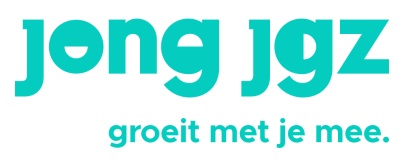 Beste ouder(s) / verzorger(s),Het zijn uitdagende tijden. Het coronavirus is er helaas nog steeds. De maatregelen zijn zelfs weer strenger geworden. Hierdoor werk je misschien thuis (best lastig met kinderen om je heen), kun je er minder op uit en kunnen onderlinge irritaties oplopen. Misschien hebben jij of jouw kind daarom last van onzekerheid of stress. Wij zijn er voor jou!We beseffen goed dat deze tijd erg moeilijk kan zijn. Maar je kunt altijd terecht bij de jeugdgezondheidszorg (JGZ). Op het consultatiebureau of op school. Dus weet je even niet hoe je de sfeer thuis gezellig houdt? Heb je vragen over je kind? Of zorgen over het coronavirus? Bel of mail ons gerust.Onze dienstverlening in coronatijdOnze contactmomenten gaan zo veel mogelijk door. Op locatie, digitaal of telefonisch. Volg het laatste nieuws hierover op www.jongjgz.nl/coronavirus. ContactPatty de Koster, jeugdverpleegkundige: p.dekoster@jongjgz.nl
Contactcentrum Jong JGZma t/m vr  08.30-16.30 uur088-1239924      Zuid-Holland Zuid088-1239925      Hoeksche Waard088-1239926      Bredacontact@jongjgz.nlwww.jongjgz.nl Met vriendelijke groet,Jong JGZ